č. smlouvy :   5522/2016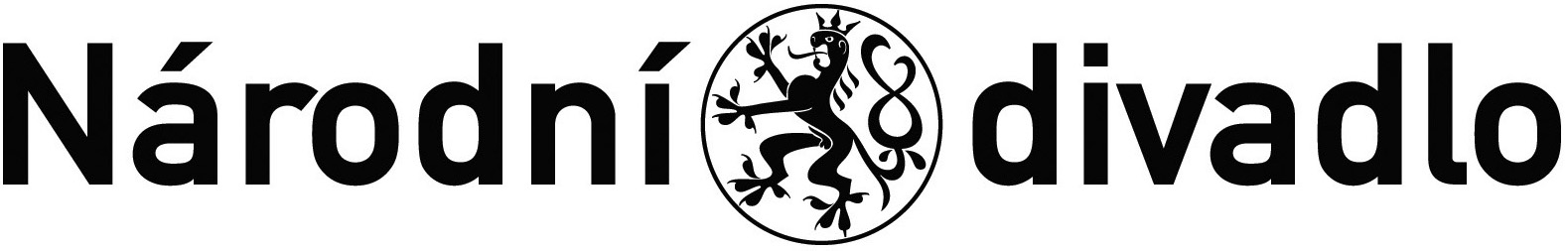 I. Smluvní stranyNárodní divadlose sídlem Ostrovní 1, 112 30 Praha 1IČ: 00023337DIČ: CZ00023337zastoupené: prof. MgA. Jan Burian, ředitel ND(dále jen Pronajímatel nebo Národní divadlo anebo ND)aCONSYGEN CZ s.r.o.se sídlem Opletalova 37, 110 00  Praha 1IČ: 26197162DIČ: CZ26197162Zastoupená: Ing. Jaroslavem Janáčkem, jednatelem(dále jen Nájemce)uzavírají dnešního dne ve vzájemném konsenzu tutoSMLOUVU O NÁJMU PROSTORU SLOUŽÍCÍHO PODNIKÁNÍdle ustanovení §  násl. zákona č. 89/2012, občanský zákoník, ve znění pozdějších předpisů a v souladu se zákonem č. 219/2000 Sb., o majetku ČR, v platném zněníII. Předmět a účel nájmuPronajímatel na základě této smlouvy přenechává nájemci k dočasnému užívání prostor sloužící podnikání nacházející se ve 3NP a 4NP budovy čp. 948/3 na pozemkové parcele č.172 v k.ú. Staré Město, vedeného Katastrálním úřadem pro hlavní město Prahu, v areálu Anenského kláštera, na adrese Anenské nám. 211/2, 110 00 Praha  to místnosti č. 5B321 až 5B323 - 81,2m2; 5B406 - 45,7 m2 a 5B407  - 13,4m2, celkem o podlahové ploše 143,3m2. (Předmět nájmu). Pronajímatel prohlašuje, že mu přísluší právo hospodařit s Předmětem nájmu, jenž je majetkem České republiky, včetně oprávnění přenechat takový majetek do užívání právnické nebo fyzické osobě v souladu s § 27 odst. 1 zákona č. 219/2000 Sb., o majetku ČR, v platném znění. Pronajímatel dočasně nepotřebuje předmět nájmu k plnění svých úkolů.Nájem se sjednává na dobu určitou, a to konkrétně od 1.11.2016 do 31.10.2018. Nájemce je oprávněn užít ve sjednané době pronajatý prostor sloužící podnikání jako kancelář ke své podnikatelské činnosti – koupě zboží za účelem jeho dalšího prodeje a prodej, zprostředkování obchodu, služeb a poradenství s tím související, a poskytování software. Nájemce není oprávněn bez předchozího písemného souhlasu Pronajímatele užívat Předmět nájmu k jinému než ke smluvenému účelu.III. Výše a splatnost nájemného a služeb spojených s nájmemZa pronájem Předmětu nájmu dle čl. II. 1 této smlouvy uhradí Nájemce Pronajímateli nájemné ve výši 21.883,- Kč za měsíc, zvýšené o DPH ve výši dle platných právních předpisů. Nájemné bude nájemce platit měsíčně předem na základě faktury vystavené Pronajímatelem. Faktura je splatná do 14 dnů ode dne jejího vystavení. Datum uskutečnění zdanitelného plnění bude datum vystavení faktury. Datem úhrady je den, kdy bude nájemné připsáno na účet pronajímatele. Bude-li nájemce v prodlení s úhradou faktury, bude pronajímatel účtovat úrok z prodlení ve výši stanovené platnými právními předpisy za každý i započatý den prodlení. Pronajímatel je oprávněn měsíční nájemné každoročně zvýšit o výši inflace dle průměrného ročního indexu růstu spotřebitelských cen (ISC) Českého statistického úřadu za uplynulý kalendářní rok. Toto zvýšení bude účinné počínaje měsíčním nájmem, na který pronajímatel vystaví fakturu, ve které bude uvedena takto zvýšená částka. O zvýšení nájemného informuje pronajímatel nájemce písemně vždy do konce února příslušného roku. K prvnímu navýšení nájemného je pronajímatel oprávněn až  po uplynutí doby jednoho roku nájmu. Pokud vypočtená částka inflace bude mít haléřovou hodnotu, bude tato haléřová hodnota zaokrouhlena vždy na celé číslo směrem nahoru.Elektřinu bude pronajímatel poskytovat nájemci v souladu se zákonem č. 458/2000 Sb. § 3 odst. 3 v platném znění prostřednictvím vlastního odběrného zařízení. Poskytnuté množství elektřiny bude měřeno samostatnými podružnými elektroměry č. 2368376 a v.č.1428504 a účtováno vždy k poslednímu dni každého kalendářního čtvrtletí v průměrné ceně elektřiny, za kterou ji pronajímatel v daném období nakoupil. Za služby související s provozem a údržbou odběrného a rozvodného zařízení bude nájemci účtována smluvní cena ve výši 283,-Kč bez DPH za jeden kalendářní měsíc. K této ceně bude připočtena DPH v sazbě platné k datu Splatnost této ceny bude vždy k poslednímu dni každého kalendářního čtvrtletí na základě fakturace pronajímatele.Teplo bude nájemci dodáváno podle §28, odst. 1 písm. g) zákona 458/2000 Sb. Dodávka bude realizována jednotrubní otopovou soustavou přímo do vytápěných prostor.Technické parametry: teplonosné médium – teplá voda; teplota při -12  – 80/60 ; průtok topné vody 8m3/hod.; tlak topné vody 150 kPa.  Dodávané množství tepelné energie bude měřeno samostatnými kalorimetry v.č. 902090444 a 902090468 osazenými pronajímatelem na vstupu do pronajatých prostor. Nájemce je povinen umožnit pronajímateli přístup k tomuto měřícímu zařízení v době provádění pravidelných odečtů, kalibrace nebo v případě kontroly měřícího zařízení.V případě poruchy měřícího zařízení bude odebrané množství pro vyhodnocení dodané tepelné energie stanoveno náhradním způsobem, a to technickým výpočtem z průměrných denních dodávek před poruchou měřícího zařízení v klimaticky stejném a řádně měřeném období. Pokud bude množství tepelné energie stanoveno náhradním způsobem, bude tato skutečnost uvedena v podkladech pro vyúčtování. Cena dodávky je stanovena v souladu se zákonem č. 526/1990 Sb., o cenách, v platném znění, a platnými cenovými rozhodnutími   ERÚ ČR. Cena dodávky je uvedena v Protokolu o stanovení ceny tepla, který je přílohou č.2 této smlouvy. Pokud dojde v průběhu topného období k nutnosti změny ceny tepla (např. z důvodu změny používaného paliva, změny cen tvorby proměnných nákladů, změny objemu výroby tepla apod.), je dodavatel oprávněn jednostranně provést změnu ceny tepla a odběratele o této změně písemně vyrozumět. Teplo je účtováno v souladu s vyhláškou č. 372/2001 Sb.. Účtovací období pro dodávku tepla je jeden kalendářní měsíc. Fakturační období je kalendářní čtvrtletí. Vyúčtování úhrady za dodávky tepla předá dodavatel odběrateli formou faktury do 15 dnů po skončení fakturačního období na základě skutečně odebraného tepla a platné ceny v průběhu účtovacího období.Vodné a stočné bude účtováno 1x ročně do 14 dnů po uplynutí kalendářního roku v množství stanoveném podle přílohy č. 12 k vyhlášce č. 428/2001 Sb., nebo alikvotní částí k datu ukončení smlouvy.  Do jednoho týdne po uzavření smlouvy je nájemce povinen písemně sdělit odd. investic a energetiky (kontaktní osoba: S. Friedrichová) počet osob nájemce působících v pronajatých prostorách. Nájemce je povinen ohlásit neprodleně i případné změny v počtu těchto osob.Náklady na odvoz odpadků a úklid společných prostor budou vyúčtovány 1x ročně k  31.12. za kalendářní rok nebo alikvotní části k datu ukončení smlouvy dle skutečných nákladůIV. Práva a povinnosti smluvních stran Nájemce se zavazuje užívat prostory pouze za účelem, který je sjednán v této smlouvě.Nájemce se zavazuje užívat prostory tak, aby se předcházelo případným škodám na vnitřním vybavení prostor. Nájemce bere na vědomí, že je odpovědný za škodu (na zdraví a majetku), která pronajímateli vznikne v souvislosti s užíváním prostor dle této smlouvy. Nájemce není oprávněn dát pronajaté prostory do podnájmu či umožnit jiným způsobem užívání prostor třetí osobou.Nájemce je oprávněn provádět změny v Předmětu nájmu jen s předchozím písemným souhlasem Pronajímatele.Nájemce není oprávněn převést nájem v případě převodu podnikatelské činnosti Nájemce.Pronajímatel se zavazuje přenechat nájemci příslušné prostory ve stavu způsobilém k účelu, který je sjednán touto smlouvou. Pronajímatel se dále zavazuje, že zajistí v pronajatém prostoru periodické revize elektrických zařízení (pevné instalace).Nájemce si zajišťuje na vlastní náklad a riziko v pronajatém prostoru ostatní revize a kontroly vyžadované platnými normami a předpisy (revize elektrických spotřebičů apod).Nájemce se zavazuje respektovat zákaz kouření ve všech prostorách. Nájemce se zavazuje a je povinen seznámit sebe i všechny další osoby nájemce, které se budou pohybovat v době pronájmu v objektech ND, se vstupní instruktáží o požární ochraně a bezpečnosti práce, která je dostupná na webové stránce: ftp://infond:infond@90.182.97.247/infond Nájemce předloží Pronajímateli kompletní seznam osob, které se budou v rámci pronájmu pohybovat v pronajatých prostorách, a to předáním seznamu na vrátnici před vstupem těchto osob do objektu.  Nájemce se zavazuje užít pronajatý prostor pouze pro účel sjednaný touto smlouvou a vrátit po skončení sjednané doby nájmu Pronajímateli tento prostor ve stavu, v jakém ho převzal.Pronajímatel je oprávněn vypovědět tuto smlouvu, je-li to zákonem povoleno a též, pokud je nájemce o více než jeden měsíc v prodlení s placením nájemného nebo úhrady za služby poskytované spolu s nájmem. Sjednává se výpovědní lhůta 1 měsíc, která počne plynout prvním dnem následujícího měsíce po doručení výpovědi. Pronajímatel je oprávněn odstoupit od této smlouvy v případě, že potřebuje pronajatý prostor k plnění svých úkolů. Odstoupení musí být písemné a je účinné uplynutím 30 dnů od jeho doručení druhé smluvní straně.Smluvní strany se dále dohodly, že bude-li tato Nájemní smlouva ukončena výpovědí ze strany Pronajímatele (ať už z jakéhokoliv důvodu), nemá Nájemce právo na náhradu za případnou výhodu Pronajímatele, nebo nového nájemce Prostor, kterou by získali převzetím zákaznické základny vybudované Nájemcem.Smluvní strany se dohodly, že Nájemce ani Pronajímatel nejsou oprávněni vypovědět nebo jinak ukončit tuto Nájemní smlouvu pouze z důvodu, že se změní okolnosti, z nichž Smluvní strany při uzavření této Nájemní smlouvy zřejmě vycházely do té míry, že po Nájemci nelze rozumně požadovat, aby v nájmu pokračoval. Smluvní strany se dohodly, že ustanovení § 2314 zákona č. 89/2012 Sb., nový občanský zákoník se neuplatní.Smluvní strany tímto vylučují pro použití § 1740 odst. 3 občanského zákoníku, který stanoví, že smlouva je uzavřena i tehdy, kdy nedojde k úplné shodě projevů vůle smluvních stran.Smluvní strany se dohodly, že na smluvní vztah uzavřený mezi nimi na základě této Nájemní smlouvy se neuplatní ustanovení §§ 1765, 1766, 2311, 2314, 2315 a 2230 zákona č. 89/2012, Sb., občanský zákoník, v platném znění.Nájemce není oprávněn přenechat pronajaté prostory do nájmu podnájmu a i jiným způsobem umožnit užívání nebytového prostoru třetí osobou a to po písemném souhlasu pronajímatele.V případě ukončení předmětného nájemního vztahu je nájemce povinen změnit adresu sídla, je-li tato adresou předmětné budovy (v níž se nachází pronajatý prostor), a to jejím výmazem z Veřejného (obchodního), resp. Živnostenského, rejstříku do 30 (třiceti) dní ode dne skončení předmětného nájemního vztahu. V případě porušení této povinnosti ze strany nájemce je pronajímatel, vedle požadavku na zjednání nápravy, oprávněn uplatnit na nájemci rovněž smluvní pokutu ve výši 1000,- Kč (tisíc korun českých) za každý byť i započatý týden prodlení se splněním této povinnosti. Za den splnění této povinnosti se považuje den, ke kterému byl proveden výmaz adresy uvedené budovy jako sídla, z Obchodního, resp. Živnostenského rejstříku.Nájemce je oprávněn umístit zvenku na budovu na místo určené pronajímatelem i na vstup do nebytového prostoru, který je pronajat touto smlouvou, své označení, a to v provedení, jež bude předem pronajímatelem schváleno.V. Závěrečná ustanovení Kontaktní osoby: Národní divadlo: Michal Jirásek, Nájemce: Ing. Jaroslav Janáček,  Tato smlouva může být doplňována nebo měněna pouze písemnou formou, dodatky podepsanými za obě smluvní strany osobami oprávněnými k takovému úkonu.Pokud nájemce v den skončení nájemního vztahu pronajatý prostor pronajímateli nepředá ve stavu sjednaném touto smlouvou, je pronajímatel oprávněn si předmět nájmu zpřístupnit a vyklidit na náklady nájemce a s věcmi nájemce naložit dle své úvahy (vč. prodeje těchto věcí a použití výtěžku z prodeje na úhradu případných pohledávek za nájemcem). Nájemce výslovně souhlasí s uvedeným postupem, což stvrzuje podpisem této smlouvy.Smlouva se uzavírá dle příslušných ustanovení zákona č. 89/2012, občanský zákoník. Smlouvu lze ukončit dohodou smluvních stran. Pronajímatel i nájemce je oprávněn vypovědět tuto smlouvu, je-li to zákonem povoleno. Výpovědní lhůta je jeden měsíc a počítá se od prvního dne kalendářního měsíce následujícího po doručení výpovědi druhé smluvní straně. Pronajímatel je oprávněn odstoupit od smlouvy v případě, že bude potřebovat pronajaté prostory k plnění svých úkolů. Odstoupení musí být písemné s uvedením úkolů, pro něž se odstupuje, a nabývá účinnosti dnem jeho doručení druhé smluvní straně.Tato smlouva nabývá platnosti a účinnosti dnem podpisu oběma smluvními stranami.Tato smlouva se podepisuje ve dvou vyhotoveních, z nichž každá ze smluvních stran obdrží po jednom.Příloha č. 1 – přehled nájmuV Praze dne 31.10.2016	V Praze dne 31.10.2016..............................................	..............................................CONSYGEN CZ s.r.o.					   Národní divadlo